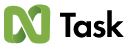 EXECUTIVE MEETING AGENDA TEMPLATEDate                                        Location                                                                                   Start Time    End TimeMeeting Title                                                                                                                          Meeting TypeCreated By         Contributor         Facilitator          MOM’s Taker            Time TrackerAgendaAttendeesSpecial NoteObserver NoteAgenda ItemsDetailsPresented ByDuration